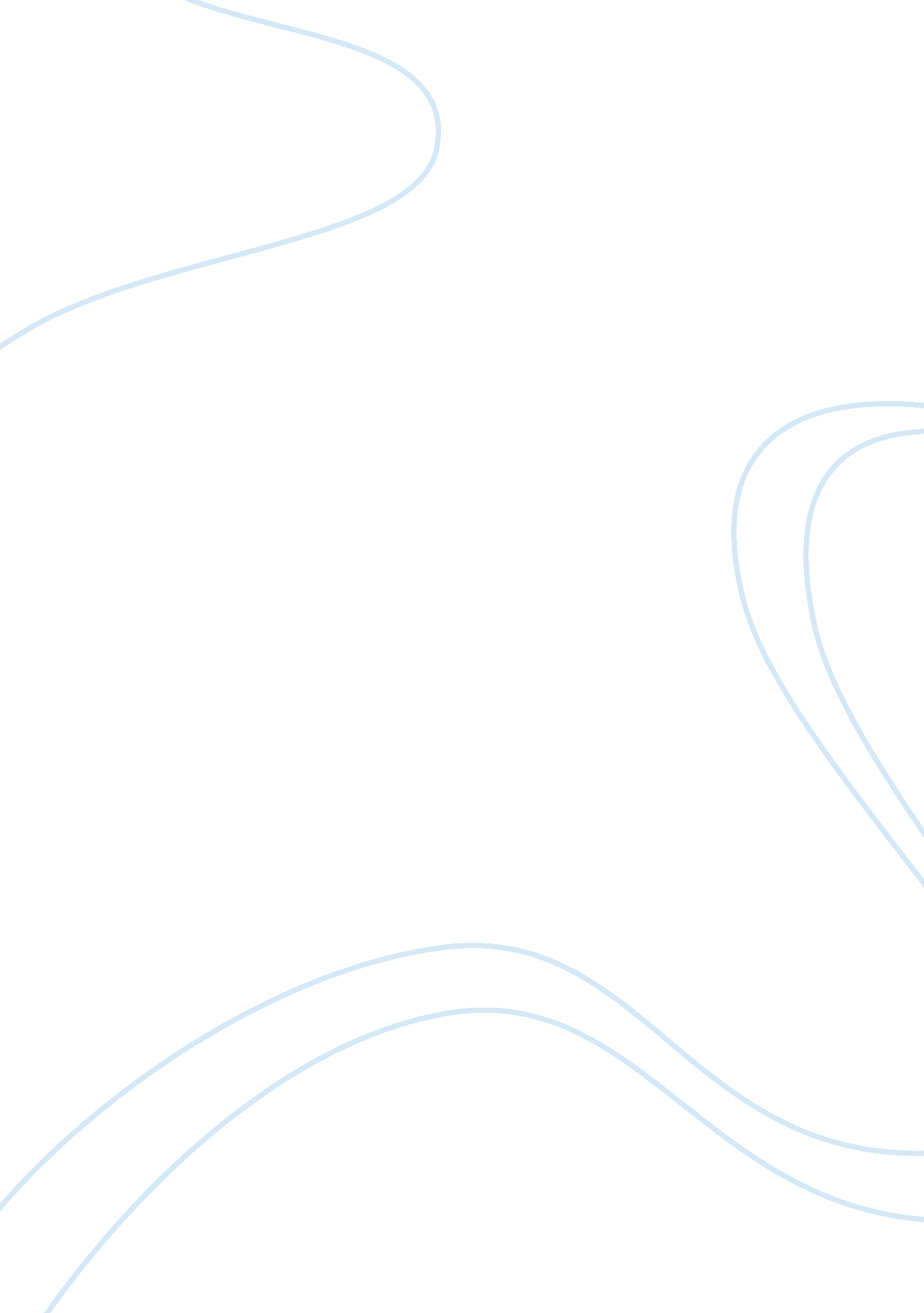 Non essay samplesPsychology, Success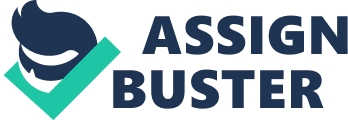 Heilemann, J. (2002). Machine of Dreams. Vanity Fair, No. 501, pp. 185-188. 
The article is an appraisal about the achievements of Dean Kamen. The author begins by looking at the manner in which Kamen revealed his latest invention, which is what the author refers to as the ‘ Machine of Dreams’. The article documents the character and the successes that Kamen has achieved over the years. 
The major theme of the article is resilience. Throughout the article, the author tries to demonstrate the resilience and achievements of Kamen, a college dropout. This is evidenced by the fact that Kamen took a decade to come up with his new innovation. 
The fact that Kamen is a college dropout who turns out to be a self-taught mechanical engineer, a physicist, and the most famous inventor in the world is, to say the least, inspirational. Kamen’s achievements so far are not only inspiring to the wannabe innovators but to any person who cares to read the article. The one thing that one learns from the article and the information provided is that success does not depend merely on the number of college degrees that one has, but rather on the individual’s strength of mind. 
The lesson that one can learn and implement in an entrepreneurial venture is that every effort, no matter how small it may seem, is a precursor for a success business. As such, an entrepreneur needs not focus all their energies on the proceeds. Kamen’s story shows that personal input is what ultimately determines the extent of the business proceeds. Accordingly, in order to influence changes in the entrepreneurial world, one does not have to be extremely educated. The ultimate lesson is that one can rise beyond expectations by exercising resilience in whatever venture one seeks to pursue. 